Документацияо закупке у единственного поставщика (подрядчика, исполнителя) на сумму свыше 100 тыс.руб.в соответствии с Федеральным законом от 18.07.2011г.  №223-ФЗ «О закупках товаров, работ, услуг отдельными видами юридических лиц» и Положением о закупкеПриложением к настоящей документации является заполненный (не заполненный) проект договора, заключаемый по предмету закупки с единственным поставщиком (подрядчиком, исполнителем).ПРОЕКТ ДОГОВОРа г. Новосибирск 			                                                                           «           » ___________________ 2018 г.Общество с ограниченной ответственностью «Промышленные инвестиции», именуемое в дальнейшем «Организатор», в лице Директора Абдуллаева Вадима Колыбековича, действующего на основании Устава, с одной стороны, и Федеральное государственное бюджетное образовательное учреждение высшего образования «Сибирский государственный университет путей сообщения» (СГУПС), именуемое в дальнейшем «Заказчик», в лице проректора по научной работе Бокарева Сергея Александровича, действующего на основании доверенности №2  от 01.02.2018г. с целью осуществления закупки на основании Федерального закона от 18.07.2011г. №223-ФЗ и  в соответствии с подпунктом  4 пункта 5.1 Положения о закупке Заказчика, заключили  настоящий  Договор-заявку об участии в Выставке (далее – Договор) о нижеследующем:1. ПРЕДМЕТ ДОГОВОРА1.1. Организатор:1.1.1. Организует подготовку и проведение международной выставки «Интерэкспо ГЕО-Сибирь 2018» в период с «25» по «27» апреля 2018 года на территории МВК «Новосибирск Экспоцентр», расположенного по адресу: Новосибирская область, Новосибирский район, Криводановский сельсовет, ул. Станционная, 104 (далее по тексту - Выставка).1.1.2. Обеспечивает соблюдение на территории комплекса контрольно-пропускного режима, а также Организатор обеспечивает охрану общественного порядка Выставочного зала в период монтажа/демонтажа и во время проведения Выставки. 1.2. Заказчик:1.2.1. Обязуется оплатить счета, выставленные Организатором. Оплата может осуществляться за безналичный и наличный расчет, либо иным способом в соответствии с действующим законодательством РФ. Должен выполнять требования пожарной безопасности, техники безопасности, нормативы и правила, действующие на территории проведения Выставки.Заказчик не должен размещать на стенде продукцию, которая может нанести вред жизни и здоровью окружающих, продукцию, связанную с риском, не соответствующую тематике Выставки либо не обеспеченную необходимыми сертификатами соответствия.Все ценные экспонаты, кроме крупногабаритных, подлежат сдаче в камеру хранения (услуги камеры хранения оплачиваются согласно прайс-листа). За пропажу экспонатов, не сданных в камеру хранения, Организатор ответственности не несет.Заказчик вправе предоставлять выставочные площади, а также застройку экспонентам Заказчика, при условии предварительного уведомления об этом Организатора за 15 (Пятнадцать) календарных дней до даты проведения Выставки. При этом Заказчик остается ответственным перед Организатором за сохранность выставочных площадей и застройки, а также за надлежащее исполнение условий настоящего Договора. Настоящим Организатор уведомляет Заказчика о том, что на момент заключения настоящего Договора МВК «Новосибирск Экспоцентр» (включая необорудованную площадь) находится в залоге у ПАО Сбербанк.2. ПОРЯДОК ОКАЗАНИЯ УСЛУГ2.1. Услуги, предоставляемые Заказчику:2.1.1. Предоставление Заказчику в пользование необорудованной выставочной площади 24 м2.Стоимость предоставления Необорудованной выставочной площади Заказчику в пользование на период проведения Выставки: Необорудованная выставочная площадь  24 м2 × 1 100руб. за м2 = 26 400 р. Стенд № Е315Месторасположение Необорудованной выставочной площади согласуется сторонами в Приложении № 1 к настоящему Договору (размер стенда можно менять по желанию Заказчика). Цены указаны на необорудованную площадь в размере 59 850  рублей.2.1.2. Застройка Необорудованной выставочной площади. Застройка «Стандарт»  м2 ×1500руб. за м2= 		Стенд № Застройка «Стандарт +» модель 1  24 м2 × 4 125руб. за м2 =99 000 р.		Стенд №              Индивидуальная застройка  м2 Заказчик может заказать строительство индивидуального стенда у Организатора посредством подписания отдельного Договора подряда. В случае строительства индивидуальных стендов Заказчик (или третье лицо, привлеченное Заказчиком) обязуется пройти в Техническом департаменте процедуру технического согласования индивидуальной застройки стенда посредством подписания отдельного Договора на техническое согласование не позднее, чем за 45 дней до начала монтажа выставки. При выборе индивидуальной застройки Заказчик оплачивает Организатору стоимость необорудованной выставочной площади и заключает Договор на строительство индивидуального стенда с Организатором.  Уличная экспозиция        м2 ×_____________руб. за м2 =      .		Стенд №       Организационный взнос (обязателен и неделим) – 5000 руб. Выставочные стенды, оборудование, мебель и конструкции застройки передаются Заказчику во временное пользование на период проведения Выставки и подлежат возврату Организатору по окончанию Выставки в первоначальном состоянии. 2.1.3. Оказание иных услуг – рекламные возможности в официальном каталоге выставки: внутри каталога, полноцвет, 1 полоса - 210х148+5 мм   5 000 руб, предусмотренных Приложением № 2 к настоящему Договору. 2.2. Общая стоимость услуг по настоящему Договору: 135 400  (сто тридцать пять тысяч четыреста) рублей 00 копеек без НДС. Стоимость услуг Исполнителя НДС не облагается на основании п.2 ст.346.11 Налогового кодекса Российской Федерации, в связи с применением упрощенной системы налогообложения. Указанная стоимость услуг определена с учетом стоимости услуг согласно Приложению № 2 к настоящему Договору.2.3.	По соглашению сторон объем оказываемых Заказчику услуг может быть изменен. Указанные изменения оформляются отдельным приложением к Договору-Заявке. Окончательная стоимость услуг по Договору определяется на основании актов сдачи-приемки оказанных услуг, предоставляемых Организатором.2.4.	Стороны пришли к соглашению, о том, что в случае неполучения Организатором до 20:00 часов дня заезда и регистрации участников претензий Заказчика к состоянию и иным характеристикам передаваемой необорудованной выставочной площади и (или) застройки, настоящий Договор, подписанный обеими Сторонами, приобретает силу акта приема-передачи необорудованной выставочной площади и застройки, в том числе застройки по дополнительным заявкам Заказчика. При этом необорудованная выставочная площадь и застройка считаются переданными Заказчику в наименовании и количестве согласно п. 2.1.1. 2.1.2. настоящего Договора, Приложению № 2 к Договору, дополнительным заявкам Заказчика, направленным в рамках настоящего Договора. Отсутствие претензий Заказчика к характеристикам застройки также подтверждает согласие Заказчика с комплектацией застройки. При обнаружении Заказчиком существенных недостатков в состоянии необорудованной выставочной площади и (или) застройки, несоответствия наполнения застройки условиям настоящего Договора, Заказчик обязан в день заезда и регистрации до 20.00. письменно уведомить Организатора о необходимости устранения недостатков путем вручения под роспись соответствующей претензии уполномоченному представителю Организатора. Организатор, в свою очередь, обязан устранить все обоснованные недостатки до начала работы Выставки. При этом, незначительные недостатки (мелкие царапины, сколы и т.д.) не являются существенными. При исполнении Организатором обязанности по устранению недостатков до начала работы Выставки, что подтверждается отсутствием у Организатора до начала Выставки повторной претензии Заказчика о необходимости устранения недостатков, настоящий Договор приобретает силу акта приема-передачи необорудованной выставочной площади и застройки. В случае невыполнения Организатором обязанности по устранению недостатков до начала работы Выставки, Стороны вправе составить Акт приема-передачи необорудованной выставочной площади и (или) застройки с указанием обнаруженных недостатков.В случае, если Заказчик письменно не уведомляет Организатора об обнаруженных недостатках в порядке, предусмотренном настоящим пунктом, необорудованная выставочная площадь, застройка, включая застройку по дополнительным заявкам, считаются переданными Заказчику, а услуги - выполненными качественно в срок и в полном объеме согласно условиям настоящего Договора и Приложений к нему.2.5. Датой выполнения работ (оказания услуг) по настоящему Договору считается последний день работы Выставки. Организатор предоставляет Заказчику акт сдачи-приемки оказанных услуг. Заказчик в последний день работы Выставки подписывает полученные Акты сдачи-приемки оказанных услуг, что подтверждает возврат выставочных площадей и застройки Организатору, или направляет Организатору мотивированную претензию к качеству оказанных услуг. В случае не подписания Актов сдачи-приемки оказанных услуг в последний день работы Выставки и не предоставления мотивированной претензии, услуги считаются надлежаще оказанными и принятыми Заказчиком и подлежат оплате в полном объеме, Акты сдачи-приемки оказанных услуг считаются подписанными Организатором в одностороннем порядке. 2.6. В случае возврата Заказчиком необорудованной выставочной площади и (или) застройки Организатору с дефектами или повреждениями, без какого-либо оборудования и конструкций Сторонами составляется Акт о причинении ущерба. В случае немотивированного отказа Заказчика от подписания Акта о причинении ущерба Акт подписывается Организатором в одностороннем порядке с привлечением службы охраны МВК «Новосибирск Экспоцентр». 3. ПОРЯДОК ОПЛАТЫ3.1.	Оплата производится на основании выставленных Организатором счетов в следующем порядке: Заказчик в течение 5 (пяти) рабочих дней с даты подписания Договора обеими Сторонами и представления Организатором счета перечисляет на расчетный счет Организатора предоплату в размере 30% цены Договора. Оставшиеся 70% цены Договора  Заказчик перечисляет на расчетный счет Организатора в течение 5 (пяти) рабочих дней с момента въезда на Выставку. цена дополнительных услуг, предоставляемых Заказчику, в соответствии с п. 2.3. настоящего Договора, оплачивается Заказчиком в течение 3 (Трех) рабочих дней с даты выставления счета.3.2. 	Не оплата счетов, выставленных Организатором Заказчику в сроки, указанные в п. 3.1 Договора, может считаться, по усмотрению Организатора, отказом Заказчика от исполнения настоящего Договора (полностью либо в части соответственно), который влечет прекращение взаимных обязательств сторон соответственно полностью либо в части и предоставляет Организатору право предоставить заказанную Заказчиком необорудованную и/или застроенную площадь, другому заказчику без возмещения каких-либо сумм Заказчику.3.3. 	Заказчик вправе после внесения оплаты в одностороннем порядке отказаться от исполнения настоящего Договора полностью или в части (в отношении отдельных видов услуг), на условиях п. 3.3.1, 3.3.2. настоящего Договора путем уведомления Организатора в письменном виде. Дата получения уведомления Организатором считается соответственно датой отказа от участия в Выставке и расторжения настоящего Договора либо датой отказа от части услуг.3.3.1. В случае отказа Заказчика от участия в Выставке (в том числе в случаях, установленных в п. 3.2. настоящего Договора; в случае одностороннего отказа Заказчика от исполнения настоящего Договора), Заказчик обязуется выплатить Организатору фиксированную сумму компенсации в счет возмещения убытков и расходов Организатора в следующем размере:	- в случае отказа Заказчика за 30 (Тридцать) и более календарных дней до начала монтажа Выставки – в размере 50% от общей стоимости услуг по настоящему Договору (п. 2.2. настоящего Договора) с учетом стоимости дополнительных услуг (п. 2.3. настоящего Договора). 		- в случае отказа Заказчика менее чем за 30 (Тридцать) календарных дней до начала монтажа Выставки – в размере 100% от общей стоимости услуг по настоящему Договору (п. 2.2. настоящего Договора) с учетом стоимости дополнительных услуг (п. 2.3. настоящего Договора). 3.3.2. В случае отказа Заказчика от части заказанных по настоящему Договору услуг, Заказчик обязуется выплатить Организатору фиксированную сумму компенсации в счет возмещения убытков и расходов Организатора в следующем размере:	- в случае отказа Заказчика за 30 (Тридцать) и более календарных дней до начала монтажа Выставки – в размере 50% от общей стоимости услуг, от исполнения которых заявлен отказ. 		- в случае отказа Заказчика менее чем за 30 (Тридцать) календарных дней до начала монтажа Выставки – в размере 100% от стоимости услуг, от исполнения которых заявлен отказ. 3.3.3. Сумма компенсации удерживается Организатором из сумм, уплаченных Заказчиком согласно п. 3.1. Договора. В случае если размер средств, уплаченных Заказчиком, меньше суммы компенсации, Заказчик обязуется уплатить оставшуюся сумму в счет компенсации в течение 10 (Десяти) банковских дней с момента полного или частичного отказа Заказчика от заказанных Заказчиком услуг. 3.4. Датой оплаты считается дата зачисления денежных средств на расчетный счет Организатора. 3.5. Оплата (в том числе частичная) Заказчиком счетов, выставленных ему Организатором в соответствии с настоящим Договором, также является подтверждением заключения настоящего Договора Сторонами и согласием Заказчика со стоимостью оказываемых ему услуг. 4. МОНТАЖ, ДЕМОНТАЖ ВЫСТАВКИ. РЕГИСТРАЦИЯ УЧАСТНИКОВ4.1. 	Монтаж 			 		23 апреля 2018 года	 (с 8.00 до 20.00, если не предусмотрено иное)  		Заезд. Регистрация участников 	 	24 апреля 2018 года	 (с 9.00 до 17.00, если не предусмотрено иное) 		Работа Выставки 		 		25-27 апреля 2018 года	 (с 10.00 до 17.00, если не предусмотрено иное)                                                                                       27 апреля 2018 года             (с 10.00 до 15.00, если не предусмотрено иное)		Демонтаж 				27 апреля 2018 года	 (с 15.00 до 20.00, если не предусмотрено иное)		Оформление стенда Заказчиком должно быть закончено в день регистрации до 17:00.4.2. 	В период работы Выставки представитель Заказчика обязан находиться на стенде с момента открытия Выставочного зала до момента его закрытия. Демонтаж стендов на выставочной площади и выезд до официального закрытия Выставки запрещен. По окончанию работы Выставки Заказчик обязан освободить необорудованную и застроенную площадь от собственного имущества, имущества третьих лиц.4.3. 	Выставочные площади, не занятые Заказчиком до 12:00 часов первого дня работы Выставки, считаются свободными, и Организатор распоряжается ими по своему усмотрению без возмещения каких-либо сумм Заказчику. 5. ОТВЕТСТВЕННОСТЬ СТОРОН5.1.	 Заказчик не вправе передавать свои права по настоящему Договору другой организации или физическому лицу, за исключением случаев, установленных п. 1.5. настоящего Договора. 5.2.    За уничтожение, утрату и /или повреждение имущества, переданного Заказчику Организатором на время Выставки, а также иного имущества Организатора Заказчик несет ответственность в размере, установленном в Каталоге залоговой стоимости МВК «Новосибирск Экспоцентр», а при отсутствии указанного имущества в Каталоге – в размере фактически причиненного ущерба.	5.3.    В случае нарушения Заказчиком сроков оплаты, установленных п. 3.1. настоящего Договора, Заказчик на основании письменного требования Организатора уплачивает Организатору пени в размере 0,1% от суммы задолженности за каждый день просрочки до момента фактического исполнения обязательств по оплате. 5.4. 	 Все споры, связанные с исполнением настоящего Договора, разрешаются в Арбитражном суде Новосибирской области.6. ПРОЧИЕ УСЛОВИЯ6.1.	 Заказчик подтверждает, что ознакомлен с Каталогом залоговой стоимости МВК «Новосибирск Экспоцентр» и обязуется соблюдать правила, установленные Организатором.6.2.	 Организатор при условии уведомления Заказчика имеет право в случае наступления обстоятельств, исключающих возможность использования предоставляемой Заказчику необорудованной выставочной площади, изменить месторасположение вышеназванной площади без изменения метража. Окончательное месторасположение необорудованной и застроенной выставочной площади, предоставляемой Заказчику в пользование, указывается Организатором на Плане Выставки, при этом в случае противоречий между содержанием Приложения № 1 к настоящему Договору и Планом Выставки, стороны руководствуются Планом Выставки, который формируется Организатором и размещается на входе в Выставочный зал к дате монтажа Выставки6.3.   Общий размер ответственности Организатора за нарушение настоящего Договора не может превышать суммы, указанной в п. 2.2. Договора.6.4. В случае отмены Выставки по зависящим от Организатора обстоятельствам договорные обязательства с Заказчиком прекращаются. Об отмене Выставки Организатор направляет Заказчику письменное уведомление. Денежные средства, перечисленные Заказчиком, по обоюдному решению сторон, оформленному дополнительным соглашением к настоящему Договору, могут быть зачтены в счет оплаты участия Заказчика в любом из выбранных Заказчиком мероприятий Организатора или возвращены на счет Заказчика в полном объеме.6.5.  Договор вступает в силу с момента его подписания Сторонами и действует до полного выполнения Сторонами своих обязательств. Договор составлен на русском языке в 2 (Двух) подлинных экземплярах.6.6.	Факсимильные и электронные копии Договора, Приложений имеют юридическую силу до обмена оригиналами. Любые сообщения считаются направленными надлежащим образом в случае их отправки заказным почтовым отправлением, службой срочной доставки, курьером, а также по электронной почте по адресам сторон, указанным в настоящем Договоре или сообщенным сторонами друг другу дополнительно, за исключением случаев, предусмотренных п. 2.4. Договора.6.7. 	Заказчик обязан предоставить Организатору оригинал подписанного Договора и Приложений не позднее дня официальной регистрации Участников Выставки, либо отправить по почте в срок, позволяющий получить подписанные Договор и Приложения к указанному дню. Заказчик обязан направить для участия в Выставке представителя с надлежащим образом оформленными полномочиями (с доверенностью), Заказчик, направивший для участия в Выставке своего представителя без доверенности, не освобождается от ответственности перед Организатором. Приложение № 1 от «____» ______________ 2018 г.                                                                                                                                                     к Договору № ___________                                                                                                                                                      от «___» ________________ 2018 г.ПЛАН 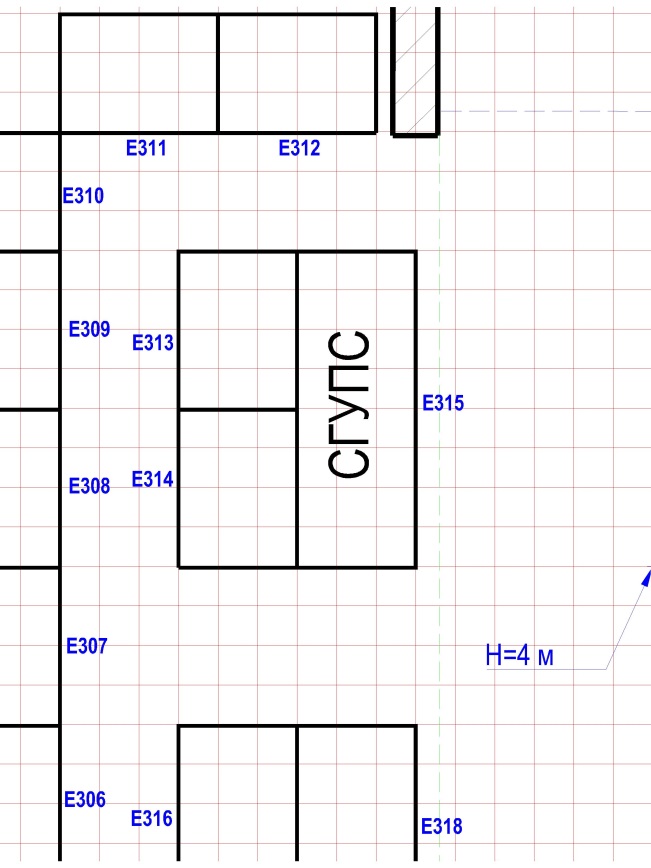 Месторасположение застроенной площади 24 м2, предоставляемой в пользование Заказчику, обозначено Е315. Окончательное месторасположение необорудованной выставочной площади определяется с учетом условий п. 6.2. Договора.                                                                                                                                                    Приложение № 2 от «____» ______________ 2018 г.                                                                                                                                                   к Договору № ___________                                                                                                                                                    от «___» ________________ 2018 г.Название: Международная выставка «Интерэкспо ГЕО-Сибирь 2018»Сроки проведения:25-27 апреля 2018 г.Место проведения: МВК «Новосибирск Экспоцентр»Телефон: +7 913-001-29-87 e-mail: zolotukhina@novosibexpo.ru1. РЕКЛАМНЫЕ ВОЗМОЖНОСТИВ официальном каталоге Выставки: Обложка каталога, полноцвет	1 полоса - 210х148+5 мм   8 000 руб.х Внутри каталога, полноцвет	1 полоса - 210х148+5 мм   5 000 руб. Внутри каталога: логотип, текст, ч/б	       1 полоса - 210х148+5 мм   2 500 руб.2. НАДПИСЬ НА ФРИЗОВОЙ ПАНЕЛИ	Мы заказываем надпись на фризовой панели (до 30 символов) на одном языке (стоимость входит в стоимость стандартной застройки стенда)	Мы заказываем дополнительные символы в количестве       знаков3. ДОПОЛНИТЕЛЬНОЕ ОБОРУДОВАНИЕ И УСЛУГИСпособ закупкиЗакупка у единственного поставщика (подрядчика, исполнителя), предусмотренная подпунктом 4 пункта 5.1. Положения о закупке ЗаказчикаНаименование, место нахождения, почтовый адрес, адрес электронной почты, телефон заказчикаЗаказчик – Федеральное государственное бюджетное образовательное учреждение высшего образования «Сибирский государственный университет путей сообщения»Местонахождение и почтовый адрес: 630049, г.Новосибирск, ул.Дуси Ковальчук, д.191, СГУПСЭ/п: mva@stu.ruТелефон: (383) 328-0369Предмет договора с указанием характеристик, иных показателей, определяющих предмет.Количество или объем товара, работы, услугиОказание услуг по организации подготовки и проведению международной выставки "Интерэкспо ГЕО-Сибирь 2018" (согласно проекта договора).Место, сроки, условия поставки товара, выполнения работ, услугПо месту проведения выставки с «25» по «27» апреля 2018 года на территории МВК «Новосибирск Экспоцентр», расположенного по адресу: Новосибирская область, Новосибирский район, Криводановский сельсовет, ул. Станционная, 104  (согласно проекта договора)Начальная максимальная цена договора (с порядком ее формирования)Цена: 135 400,00 рублей (Цена включает в себя стоимость услуги (аренда площадки 24 м.кв., строительство стенда, организационный взнос, оплата рекламы в официальном каталоге выставки), а также расходы по уплате всех необходимых налогов, сборов и пошлин)Форма, сроки и порядок оплатыБезналичный расчет, аванс 30% в течение 5 рабочих дней с даты подписания Договора обеими Сторонами и представления Организатором счета. Оставшиеся 70% цены в течение 5 рабочих дней с момента въезда на Выставку.  (согласно проекта договора)Срок, место, порядок предоставления документации о закупке и разъяснений к нейНе предоставляетсяПорядок, место, дата подачи заявок на участие в закупкеЗаявки не подаютсяТребования к участнику закупки- не проведение ликвидации участника закупки - юридического лица и отсутствие решения арбитражного суда о признании участника закупки - юридического лица, индивидуального предпринимателя банкротом и решения об открытии конкурсного производства;- не приостановление деятельности участника закупки в порядке, предусмотренном законом- отсутствие сведений об участнике закупки в реестрах недобросовестных поставщиков, ведение которых предусмотрено Федеральным законом  № 223-ФЗ и Федеральным законом от 05.04.2013г. №44-ФЗ «О контрактной системе в сфере закупок товаров, работ, услуг для обеспечения государственных и муниципальных нужд».Место и дата рассмотрения предложений участников закупки и подведение итоговПредложения не рассматриваются, итоги закупки не подводятсяКритерии и порядок оценки и сопоставления заявокОценка и сопоставление заявок не производитсяОРГАНИЗАТОР: ООО «Промышленные инвестиции»Юр. адрес: 630009, г. Новосибирск, ул. Никитина, 20Тел./ факс: +7 (383) 363-80-64ИНН/КПП: 5405287600 / 540501001Р/с 40702810644080010475 в Сибирском банке ПАО Сбербанк г. НовосибирскБИК: 045004641К/с: 30101810500000000641ОГРН: 1055405006447ОКПО: 75857534ОКТМОДата постановки на учет в налоговом органе:___Директор ___________________/В.К. Абдуллаев/                                  м.п.ЗАКАЗЧИК: 	ФГБОУ  ВО «Сибирский государственный университет путей сообщения» (СГУПС)ИНН 5402113155 КПП 540201001ОКПО 01115969 ОКТМО 50701000001Индекс 630049г. Новосибирск, ул. Дуси Ковальчук, д. 191.Получатель: УФК по Новосибирской области (СГУПС л/с 20516Х38290)Банк: СИБИРСКОЕ ГУ БАНКА РОССИИ Г. НОВОСИБИРСК БИК 045004001Расчетный счет: № 40501810700042000002.Тел., факс (383) 328-05-79.Проректор СГУПС_______________ /С.А. Бокарев/                                                 м.п.ОРГАНИЗАТОР: ООО «Промышленные инвестиции»Директор ___________________/В.К. Абдуллаев/                                м.п.ЗАКАЗЧИК 	ФГБОУ ВО «Сибирский государственный университет путей сообщения» (СГУПС)Проректор СГУПС_______________ /С.А. Бокарев/                                                 м.п.СГУПСНАИМЕНОВАНИЕНАИМЕНОВАНИЕКОЛ-ВОЦЕНА руб.ВСЕГО руб.1.2.3.4.5.6.7.8.ИТОГО:ИТОГО:ОРГАНИЗАТОР: ООО «Промышленные инвестиции»Директор__________________/В.К. Абдуллаев/                              м.п.ЗАКАЗЧИК: ФГБОУ ВО «Сибирский государственный университет путей сообщения» (СГУПС)Проректор СГУПС_______________ /С.А. Бокарев/                                                 м.п.